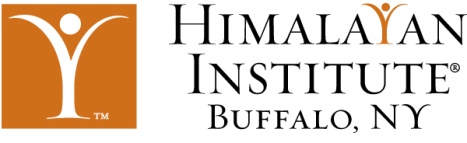 Foundations of Sanskrit Year EightSeptember 2020 – June 2021Meeting on the third Friday of the month; 7:00 – 9:00 PMZoom Meeting #: 879 3031 5734Guru Purnima is Saturday, July 24th, 2021Our Homepage: http://www.hibuffalo.org/sanskrit/1September 18Review Text chapters 1-102October 16Discuss Text chapter 11Look at Exercise 1 and 2; p. 151-23November 20Look at Exercise 3; p. 152-3Śivaḥ Śaktyā verse 14December 18Look at The Monkey and The Crocodile; p. 153Conversation 15January 15Discuss Text chapter 12Look at Exercise 1; p. 164Śivaḥ Śaktyā verse 26February 19Look at Exercise 2; p. 165Conversation 27March 19Discuss Text chapter 13Look at Exercise 1; p. 179Śivaḥ Śaktyā verse 38April 16Look at Exercise 2; p. 180Conversation 39May 21Discuss Text chapter 14Look at Exercise 3; p. 192Conversation 410June 18Look at Exercise 4; p. 193Conversation 5